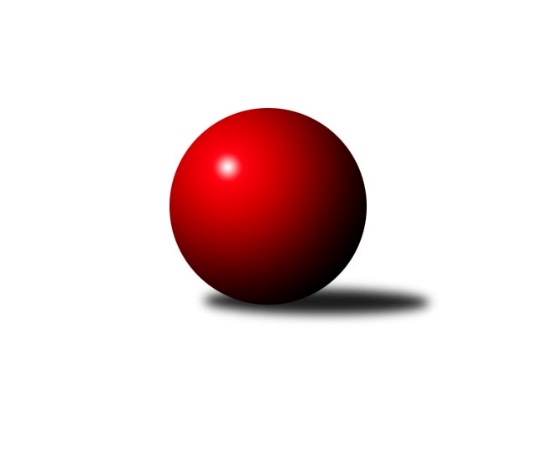 Č.5Ročník 2012/2013	13.10.2012Nejlepšího výkonu v tomto kole: 2716 dosáhlo družstvo: TJ Unie Hlubina ˝A˝Severomoravská divize 2012/2013Výsledky 5. kolaSouhrnný přehled výsledků:KK Lipník nad Bečvou ˝A˝	- Sokol Přemyslovice ˝B˝	12:4	2534:2397		13.10.TJ Sokol Sedlnice ˝A˝	- SKK Ostrava B	4:12	2485:2493		13.10.TJ Unie Hlubina ˝A˝	- TJ VOKD Poruba ˝A˝	14:2	2716:2452		13.10.KK Hranice ˝A˝	- KK Šumperk ˝B˝	14:2	2574:2432		13.10.TJ Opava ˝B˝	- TJ Horní Benešov ˝B˝	12:4	2623:2622		13.10.KK Minerva Opava ˝A˝	- TJ  Odry ˝A˝	10:6	2663:2604		13.10.TJ Jiskra Rýmařov ˝A˝	- SKK Jeseník ˝A˝	6:10	2479:2515		13.10.Tabulka družstev:	1.	TJ Unie Hlubina ˝A˝	5	4	0	1	54 : 26 	 	 2546	8	2.	SKK Jeseník ˝A˝	5	4	0	1	52 : 28 	 	 2501	8	3.	TJ  Odry ˝A˝	5	3	0	2	52 : 28 	 	 2554	6	4.	TJ Horní Benešov ˝B˝	5	3	0	2	50 : 30 	 	 2553	6	5.	KK Hranice ˝A˝	5	3	0	2	46 : 34 	 	 2534	6	6.	KK Minerva Opava ˝A˝	5	3	0	2	45 : 35 	 	 2634	6	7.	KK Lipník nad Bečvou ˝A˝	5	3	0	2	43 : 37 	 	 2501	6	8.	TJ Jiskra Rýmařov ˝A˝	5	3	0	2	42 : 38 	 	 2496	6	9.	SKK Ostrava B	5	3	0	2	37 : 43 	 	 2443	6	10.	TJ Opava ˝B˝	5	2	0	3	37 : 43 	 	 2574	4	11.	Sokol Přemyslovice ˝B˝	5	2	0	3	33 : 47 	 	 2473	4	12.	TJ VOKD Poruba ˝A˝	5	1	0	4	28 : 52 	 	 2417	2	13.	KK Šumperk ˝B˝	5	1	0	4	23 : 57 	 	 2472	2	14.	TJ Sokol Sedlnice ˝A˝	5	0	0	5	18 : 62 	 	 2478	0Podrobné výsledky kola:	 KK Lipník nad Bečvou ˝A˝	2534	12:4	2397	Sokol Přemyslovice ˝B˝	Richard Štětka	 	 211 	 196 		407 	 0:2 	 410 	 	198 	 212		Jiří Šoupal	Jitka Szczyrbová	 	 214 	 227 		441 	 2:0 	 391 	 	206 	 185		Marcela Jurníčková	Vilém Zeiner	 	 200 	 217 		417 	 2:0 	 351 	 	166 	 185		Michal Kolář	Rostislav Pelz	 	 207 	 208 		415 	 0:2 	 436 	 	228 	 208		Miroslav Ondrouch	Zdeněk Macháček	 	 217 	 218 		435 	 2:0 	 409 	 	208 	 201		Zdeněk Grulich	Zdeněk Macháček	 	 203 	 216 		419 	 2:0 	 400 	 	201 	 199		Jan Sedláčekrozhodčí: Nejlepší výkon utkání: 441 - Jitka Szczyrbová	 TJ Sokol Sedlnice ˝A˝	2485	4:12	2493	SKK Ostrava B	Miroslav Mikulský	 	 218 	 225 		443 	 2:0 	 442 	 	223 	 219		Jan Pavlosek	Jan Stuchlík	 	 198 	 195 		393 	 0:2 	 426 	 	213 	 213		Jiří Koloděj	Martin Juřica *1	 	 192 	 209 		401 	 0:2 	 411 	 	201 	 210		Zdeněk Kuna	Jaroslav Chvostek	 	 209 	 213 		422 	 2:0 	 384 	 	192 	 192		Miroslav Složil	Adam Chvostek	 	 223 	 201 		424 	 0:2 	 427 	 	223 	 204		Tomáš Polášek	Ivo Stuchlík	 	 203 	 199 		402 	 0:2 	 403 	 	198 	 205		Dan Šodekrozhodčí: střídání: *1 od 51. hodu Rostislav KletenskýNejlepší výkon utkání: 443 - Miroslav Mikulský	 TJ Unie Hlubina ˝A˝	2716	14:2	2452	TJ VOKD Poruba ˝A˝	Radmila Pastvová	 	 219 	 225 		444 	 2:0 	 394 	 	207 	 187		Jan Míka	Michal Zatyko	 	 226 	 224 		450 	 2:0 	 408 	 	215 	 193		Vladimír Trojek	Petr Brablec	 	 215 	 210 		425 	 2:0 	 382 	 	202 	 180		Petr Číž	František Oliva	 	 202 	 237 		439 	 0:2 	 441 	 	227 	 214		Petr Basta	Michal Hejtmánek	 	 250 	 253 		503 	 2:0 	 410 	 	206 	 204		Martin Skopal	Petr Chodura	 	 235 	 220 		455 	 2:0 	 417 	 	227 	 190		Ladislav Míkarozhodčí: Nejlepší výkon utkání: 503 - Michal Hejtmánek	 KK Hranice ˝A˝	2574	14:2	2432	KK Šumperk ˝B˝	Jiří Terrich	 	 218 	 216 		434 	 2:0 	 430 	 	204 	 226		Jaromír Rabenseifner	Vladimír Hudec	 	 185 	 199 		384 	 0:2 	 426 	 	226 	 200		Pavel Heinisch	Vratislav Kolář	 	 231 	 201 		432 	 2:0 	 388 	 	206 	 182		Miroslav Mrkos	František Opravil	 	 221 	 207 		428 	 2:0 	 388 	 	196 	 192		Milan Vymazal	Karel Pitrun	 	 215 	 220 		435 	 2:0 	 395 	 	187 	 208		Gustav Vojtek	Petr Pavelka	 	 234 	 227 		461 	 2:0 	 405 	 	209 	 196		Jan Semrádrozhodčí: Nejlepší výkon utkání: 461 - Petr Pavelka	 TJ Opava ˝B˝	2623	12:4	2622	TJ Horní Benešov ˝B˝	Michal Blažek	 	 236 	 229 		465 	 2:0 	 440 	 	213 	 227		Vladislav Pečinka	Maciej Basista	 	 203 	 218 		421 	 0:2 	 439 	 	212 	 227		Vlastimil Skopalík	Milan Jahn	 	 205 	 231 		436 	 2:0 	 435 	 	240 	 195		Michal Blažek	Josef Němec	 	 214 	 216 		430 	 2:0 	 416 	 	214 	 202		Martin Bilíček	Pavel Kovalčík	 	 205 	 223 		428 	 0:2 	 456 	 	237 	 219		Michal Klich	Marek Hynar	 	 231 	 212 		443 	 2:0 	 436 	 	211 	 225		Petr Rakrozhodčí: Nejlepší výkon utkání: 465 - Michal Blažek	 KK Minerva Opava ˝A˝	2663	10:6	2604	TJ  Odry ˝A˝	Pavel Martinec	 	 228 	 220 		448 	 2:0 	 411 	 	202 	 209		Stanislav Ovšák	Stanislav Brokl	 	 217 	 199 		416 	 2:0 	 395 	 	180 	 215		Jaroslav Mika	Aleš Fischer	 	 217 	 221 		438 	 0:2 	 456 	 	231 	 225		Karel Chlevišťan	Tomáš Slavík	 	 221 	 224 		445 	 0:2 	 462 	 	233 	 229		Marek Frydrych	Luděk Slanina	 	 222 	 214 		436 	 0:2 	 440 	 	223 	 217		Petr Dvorský	Vladimír Heiser	 	 238 	 242 		480 	 2:0 	 440 	 	206 	 234		Jaroslav Lušovskýrozhodčí: Nejlepší výkon utkání: 480 - Vladimír Heiser	 TJ Jiskra Rýmařov ˝A˝	2479	6:10	2515	SKK Jeseník ˝A˝	Ladislav Janáč	 	 225 	 213 		438 	 2:0 	 391 	 	192 	 199		Jiří Vrba	Jaroslav Heblák	 	 223 	 166 		389 	 0:2 	 466 	 	251 	 215		Jiří Fárek	Josef Pilatík	 	 193 	 203 		396 	 2:0 	 392 	 	204 	 188		Petr Šulák	Věra Tomanová	 	 203 	 232 		435 	 2:0 	 411 	 	203 	 208		Miroslav Setinský	Josef Matušek	 	 204 	 211 		415 	 0:2 	 436 	 	227 	 209		Zdeněk Janoud	Štěpán Charník	 	 191 	 215 		406 	 0:2 	 419 	 	209 	 210		Václav Smejkalrozhodčí: Nejlepší výkon utkání: 466 - Jiří FárekPořadí jednotlivců:	jméno hráče	družstvo	celkem	plné	dorážka	chyby	poměr kuž.	Maximum	1.	Vladimír Heiser 	KK Minerva Opava ˝A˝	461.88	301.9	160.0	2.0	2/2	(486)	2.	Marek Frydrych 	TJ  Odry ˝A˝	445.67	297.6	148.1	2.9	3/3	(462)	3.	Tomáš Slavík 	KK Minerva Opava ˝A˝	445.38	303.4	142.0	3.4	2/2	(451)	4.	Milan Jahn 	TJ Opava ˝B˝	444.00	302.5	141.5	4.4	2/2	(490)	5.	Karel Chlevišťan 	TJ  Odry ˝A˝	443.33	290.2	153.1	2.9	3/3	(466)	6.	Petr Chodura 	TJ Unie Hlubina ˝A˝	443.25	306.4	136.9	3.4	4/4	(455)	7.	Michal Klich 	TJ Horní Benešov ˝B˝	442.83	293.0	149.8	3.0	3/3	(456)	8.	Petr Rak 	TJ Horní Benešov ˝B˝	442.50	302.5	140.0	3.3	2/3	(472)	9.	Michal Hejtmánek 	TJ Unie Hlubina ˝A˝	440.75	296.0	144.8	2.0	4/4	(503)	10.	Jiří Fárek 	SKK Jeseník ˝A˝	439.38	297.5	141.9	3.5	4/4	(466)	11.	Jitka Szczyrbová 	KK Lipník nad Bečvou ˝A˝	438.00	289.0	149.0	1.7	3/3	(449)	12.	Ladislav Janáč 	TJ Jiskra Rýmařov ˝A˝	437.00	294.3	142.7	7.7	3/4	(450)	13.	Luděk Slanina 	KK Minerva Opava ˝A˝	436.50	300.8	135.7	2.2	2/2	(446)	14.	Jaroslav Tezzele 	TJ Jiskra Rýmařov ˝A˝	434.50	295.8	138.8	3.0	4/4	(447)	15.	Vlastimil Skopalík 	TJ Horní Benešov ˝B˝	433.22	296.3	136.9	5.6	3/3	(467)	16.	Vladislav Pečinka 	TJ Horní Benešov ˝B˝	433.22	305.9	127.3	4.3	3/3	(458)	17.	Miroslav Dimidenko 	TJ  Odry ˝A˝	432.67	294.7	138.0	3.2	2/3	(477)	18.	Pavel Kovalčík 	TJ Opava ˝B˝	432.63	289.1	143.5	3.6	2/2	(474)	19.	Jan Semrád 	KK Šumperk ˝B˝	432.11	291.0	141.1	4.6	3/3	(466)	20.	František Oliva 	TJ Unie Hlubina ˝A˝	432.00	285.3	146.8	2.6	4/4	(458)	21.	Josef Němec 	TJ Opava ˝B˝	430.67	296.3	134.3	2.8	2/2	(444)	22.	Věra Tomanová 	TJ Jiskra Rýmařov ˝A˝	430.63	285.1	145.5	3.6	4/4	(469)	23.	Petr Pavelka 	KK Hranice ˝A˝	430.50	294.1	136.4	3.6	4/4	(461)	24.	Josef Plšek 	KK Minerva Opava ˝A˝	430.50	297.3	133.3	5.3	2/2	(437)	25.	Vratislav Kolář 	KK Hranice ˝A˝	430.25	288.9	141.4	5.5	4/4	(465)	26.	Pavel Heinisch 	KK Šumperk ˝B˝	429.25	295.8	133.5	4.0	2/3	(436)	27.	Adam Chvostek 	TJ Sokol Sedlnice ˝A˝	428.25	287.8	140.5	5.3	4/4	(443)	28.	Maciej Basista 	TJ Opava ˝B˝	428.00	295.3	132.8	5.4	2/2	(466)	29.	Ivo Stuchlík 	TJ Sokol Sedlnice ˝A˝	427.38	290.0	137.4	4.3	4/4	(443)	30.	Stanislav Brokl 	KK Minerva Opava ˝A˝	426.17	291.8	134.3	4.3	2/2	(429)	31.	Zdeněk Macháček 	KK Lipník nad Bečvou ˝A˝	425.56	285.7	139.9	4.0	3/3	(437)	32.	Petr Basta 	TJ VOKD Poruba ˝A˝	425.33	290.1	135.2	4.6	3/3	(441)	33.	František Opravil 	KK Hranice ˝A˝	425.00	298.3	126.7	7.3	3/4	(462)	34.	Karel Pitrun 	KK Hranice ˝A˝	424.88	289.4	135.5	5.1	4/4	(451)	35.	Petr Matějka 	KK Šumperk ˝B˝	424.00	285.5	138.5	5.5	2/3	(431)	36.	Marek Hynar 	TJ Opava ˝B˝	423.38	286.3	137.1	4.1	2/2	(443)	37.	Michal Zatyko 	TJ Unie Hlubina ˝A˝	423.33	287.2	136.2	4.5	3/4	(450)	38.	Zdeněk Janoud 	SKK Jeseník ˝A˝	422.50	292.6	129.9	5.5	4/4	(441)	39.	Lenka Pouchlá 	SKK Ostrava B	421.50	278.8	142.8	2.3	4/5	(444)	40.	Václav Smejkal 	SKK Jeseník ˝A˝	421.50	290.8	130.8	4.6	4/4	(461)	41.	Martin Bilíček 	TJ Horní Benešov ˝B˝	421.00	295.9	125.1	5.8	3/3	(445)	42.	Jiří Šoupal 	Sokol Přemyslovice ˝B˝	420.40	288.0	132.4	5.8	5/5	(464)	43.	Štěpán Charník 	TJ Jiskra Rýmařov ˝A˝	420.33	290.0	130.3	6.0	3/4	(463)	44.	Vladimír Hudec 	KK Hranice ˝A˝	420.17	297.3	122.8	5.3	3/4	(455)	45.	Jaromír Rabenseifner 	KK Šumperk ˝B˝	420.00	291.9	128.1	5.7	3/3	(435)	46.	Zdeněk Grulich 	Sokol Přemyslovice ˝B˝	419.80	287.0	132.8	6.0	5/5	(449)	47.	Petr Dvorský 	TJ  Odry ˝A˝	418.78	291.7	127.1	2.4	3/3	(466)	48.	Miroslav Mikulský 	TJ Sokol Sedlnice ˝A˝	418.00	291.0	127.0	7.8	3/4	(443)	49.	Vilém Zeiner 	KK Lipník nad Bečvou ˝A˝	415.56	294.4	121.1	5.2	3/3	(422)	50.	Martin Skopal 	TJ VOKD Poruba ˝A˝	415.33	279.7	135.7	4.3	3/3	(431)	51.	Richard Štětka 	KK Lipník nad Bečvou ˝A˝	415.11	287.0	128.1	5.9	3/3	(418)	52.	Zdeněk Macháček 	KK Lipník nad Bečvou ˝A˝	414.78	291.2	123.6	7.4	3/3	(439)	53.	Zdeněk Chlopčík 	KK Minerva Opava ˝A˝	414.75	293.0	121.8	5.8	2/2	(426)	54.	Jaroslav Lušovský 	TJ  Odry ˝A˝	414.67	277.7	137.0	7.3	3/3	(440)	55.	Pavel Močár 	Sokol Přemyslovice ˝B˝	414.50	280.8	133.8	7.0	4/5	(446)	56.	Anna Ledvinová 	KK Hranice ˝A˝	414.33	279.7	134.7	5.0	3/4	(437)	57.	Miroslav Ondrouch 	Sokol Přemyslovice ˝B˝	414.20	286.6	127.6	5.8	5/5	(439)	58.	Rudolf Haim 	TJ Opava ˝B˝	413.50	284.5	129.0	3.8	2/2	(417)	59.	Jan Pavlosek 	SKK Ostrava B	413.50	292.8	120.8	6.3	4/5	(442)	60.	Josef Matušek 	TJ Jiskra Rýmařov ˝A˝	413.38	287.6	125.8	8.6	4/4	(429)	61.	Jaroslav Chvostek 	TJ Sokol Sedlnice ˝A˝	412.50	294.3	118.3	7.9	4/4	(438)	62.	Petr Brablec 	TJ Unie Hlubina ˝A˝	411.00	289.3	121.8	6.6	4/4	(425)	63.	Stanislav Ovšák 	TJ  Odry ˝A˝	409.78	290.4	119.3	6.7	3/3	(455)	64.	Jiří Terrich 	KK Hranice ˝A˝	409.50	293.6	115.9	9.6	4/4	(434)	65.	Jan Sedláček 	Sokol Přemyslovice ˝B˝	409.20	282.2	127.0	3.8	5/5	(429)	66.	Tomáš Polášek 	SKK Ostrava B	408.20	286.4	121.8	7.0	5/5	(428)	67.	Miroslav Setinský 	SKK Jeseník ˝A˝	408.00	276.7	131.3	3.3	3/4	(417)	68.	Michal Blažek 	TJ Horní Benešov ˝B˝	407.11	289.8	117.3	5.4	3/3	(435)	69.	Ladislav Míka 	TJ VOKD Poruba ˝A˝	405.33	280.7	124.7	7.7	3/3	(417)	70.	Petr Šulák 	SKK Jeseník ˝A˝	405.00	279.5	125.5	6.8	4/4	(427)	71.	Dan Šodek 	SKK Ostrava B	404.25	286.5	117.8	5.5	4/5	(419)	72.	Milan Vymazal 	KK Šumperk ˝B˝	403.33	286.9	116.4	6.1	3/3	(441)	73.	František Deingruber 	SKK Ostrava B	400.00	282.3	117.8	7.0	4/5	(408)	74.	Gustav Vojtek 	KK Šumperk ˝B˝	399.56	275.0	124.6	6.0	3/3	(444)	75.	Radmila Pastvová 	TJ Unie Hlubina ˝A˝	398.50	280.5	118.0	9.2	3/4	(444)	76.	Jan Stuchlík 	TJ Sokol Sedlnice ˝A˝	398.00	280.2	117.8	6.3	3/4	(428)	77.	Vladimír Trojek 	TJ VOKD Poruba ˝A˝	397.50	272.3	125.2	8.2	3/3	(408)	78.	Miroslav Složil 	SKK Ostrava B	395.75	278.8	117.0	5.5	4/5	(428)	79.	Miroslav Mrkos 	KK Šumperk ˝B˝	395.00	269.0	126.0	5.0	2/3	(402)	80.	Jaroslav Heblák 	TJ Jiskra Rýmařov ˝A˝	394.88	275.6	119.3	11.6	4/4	(415)	81.	Jan Míka 	TJ VOKD Poruba ˝A˝	394.33	273.3	121.0	8.2	3/3	(405)	82.	Rostislav Pelz 	KK Lipník nad Bečvou ˝A˝	392.33	279.1	113.2	11.1	3/3	(416)	83.	Jiří Vrba 	SKK Jeseník ˝A˝	392.33	281.7	110.7	8.3	3/4	(412)	84.	Josef Pilatík 	TJ Jiskra Rýmařov ˝A˝	383.50	283.5	100.0	9.8	3/4	(425)	85.	Petr Číž 	TJ VOKD Poruba ˝A˝	378.22	269.8	108.4	11.6	3/3	(398)		Michal Blažek 	TJ Opava ˝B˝	465.00	314.0	151.0	0.0	1/2	(465)		Pavel Martinec 	KK Minerva Opava ˝A˝	456.25	296.5	159.8	0.8	1/2	(478)		Radek Grulich 	Sokol Přemyslovice ˝B˝	448.00	311.0	137.0	5.0	1/5	(448)		Pavel Marek 	TJ Unie Hlubina ˝A˝	436.00	290.0	146.0	1.0	1/4	(436)		Zdeněk Skala 	TJ Sokol Sedlnice ˝A˝	434.00	291.0	143.0	7.0	1/4	(434)		Aleš Fischer 	KK Minerva Opava ˝A˝	430.50	282.0	148.5	1.5	1/2	(438)		Karel Kučera 	SKK Jeseník ˝A˝	430.00	297.5	132.5	4.0	2/4	(440)		Michal Rašťák 	TJ Horní Benešov ˝B˝	428.00	286.0	142.0	7.0	1/3	(428)		Jiří Koloděj 	SKK Ostrava B	426.00	308.0	118.0	4.0	1/5	(426)		Jan Šebek 	TJ  Odry ˝A˝	423.00	282.0	141.0	3.0	1/3	(423)		Rostislav Cundrla 	SKK Jeseník ˝A˝	422.00	298.0	124.0	1.0	1/4	(422)		Rostislav Bareš 	TJ VOKD Poruba ˝A˝	412.50	285.5	127.0	5.0	1/3	(416)		Jiří Kankovský 	Sokol Přemyslovice ˝B˝	409.50	280.5	129.0	8.0	2/5	(411)		Martin Zavacký 	SKK Jeseník ˝A˝	407.00	293.0	114.0	6.0	1/4	(407)		Jaromíra Smejkalová 	SKK Jeseník ˝A˝	405.00	284.0	121.0	6.0	1/4	(405)		David Mrkvica 	TJ Sokol Sedlnice ˝A˝	405.00	289.0	116.0	6.0	1/4	(405)		Michal Blinka 	SKK Ostrava B	404.00	264.0	140.0	7.0	1/5	(404)		Martin Juřica 	TJ Sokol Sedlnice ˝A˝	404.00	278.0	126.0	9.5	2/4	(411)		Zdeněk Kuna 	SKK Ostrava B	400.67	275.7	125.0	4.7	3/5	(411)		Tomáš Valíček 	TJ Opava ˝B˝	399.50	271.5	128.0	4.5	1/2	(406)		Jaroslav Mika 	TJ  Odry ˝A˝	395.00	292.0	103.0	11.0	1/3	(395)		Marcela Jurníčková 	Sokol Přemyslovice ˝B˝	391.00	264.0	127.0	6.0	1/5	(391)		Lukáš Sedláček 	Sokol Přemyslovice ˝B˝	382.00	271.0	111.0	7.0	1/5	(382)		Ivo Marek 	TJ VOKD Poruba ˝A˝	382.00	280.5	101.5	12.0	1/3	(387)		Hana Vlčková 	TJ Unie Hlubina ˝A˝	375.00	278.0	97.0	13.0	1/4	(375)		Jaroslav Tobola 	TJ Sokol Sedlnice ˝A˝	372.00	280.5	91.5	13.0	2/4	(397)		Zdeněk Kment 	TJ Horní Benešov ˝B˝	366.00	272.0	94.0	11.0	1/3	(366)		Miroslav Adámek 	KK Šumperk ˝B˝	360.00	261.5	98.5	11.0	1/3	(374)		Michal Kolář 	Sokol Přemyslovice ˝B˝	351.00	239.0	112.0	11.0	1/5	(351)Sportovně technické informace:Starty náhradníků:registrační číslo	jméno a příjmení 	datum startu 	družstvo	číslo startu
Hráči dopsaní na soupisku:registrační číslo	jméno a příjmení 	datum startu 	družstvo	Program dalšího kola:6. kolo20.10.2012	so	9:00	TJ  Odry ˝A˝ - KK Lipník nad Bečvou ˝A˝	20.10.2012	so	9:00	SKK Ostrava B - TJ Jiskra Rýmařov ˝A˝	20.10.2012	so	9:00	TJ VOKD Poruba ˝A˝ - KK Hranice ˝A˝	20.10.2012	so	10:00	SKK Jeseník ˝A˝ - TJ Unie Hlubina ˝A˝	20.10.2012	so	10:00	KK Šumperk ˝B˝ - TJ Opava ˝B˝	20.10.2012	so	15:30	Sokol Přemyslovice ˝B˝ - TJ Sokol Sedlnice ˝A˝	20.10.2012	so	16:00	TJ Horní Benešov ˝B˝ - KK Minerva Opava ˝A˝	Nejlepší šestka kola - absolutněNejlepší šestka kola - absolutněNejlepší šestka kola - absolutněNejlepší šestka kola - absolutněNejlepší šestka kola - dle průměru kuželenNejlepší šestka kola - dle průměru kuželenNejlepší šestka kola - dle průměru kuželenNejlepší šestka kola - dle průměru kuželenNejlepší šestka kola - dle průměru kuželenPočetJménoNázev týmuVýkonPočetJménoNázev týmuPrůměr (%)Výkon2xMichal HejtmánekHlubina A5032xMichal HejtmánekHlubina A117.465033xVladimír HeiserMinerva A4801xJiří FárekJeseník A110.574662xJiří FárekJeseník A4663xVladimír HeiserMinerva A109.884801xMichal BlažekTJ Opava B4651xMichal BlažekTJ Opava B109.794651xMarek FrydrychTJ Odry4621xPetr PavelkaHranice A109.664611xPetr PavelkaHranice A4611xJitka SzczyrbováKK Lipník A107.75441